                視障學生就業轉銜講座活動目的：為讓視障學生及其家長，提早了解就業市場及就業服務相關資          源，為將來的就業做準備，特邀集相關專業人員及視障學生與          家長參加座談，期協助視障學生及家長解決就業抉擇的疑難。二、辦理時間：106/11/26(星期日)13:30-16:00三、辦理地點：台北市林森北路511號(新興國中活動中心一樓會議室/警衛室右              邊)，交通方式(新蘆線中山國小站2號出口往新興國中方向)。              需接送者13:10前，於中山國小站2號出口集合。四、參加對象：視障國高中、大專同學、家長，及關心就業轉銜議題的相關專               業人員，計30人。五、主辦單位：雙連視障關懷基金會六、協辦單位：台北市立啟明學校、台北市視障者家長協會七、補助單位：中華福利聯合勸募協會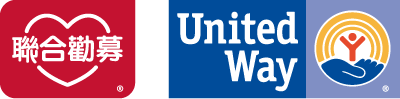 八、活動流程：    八、報名聯絡人：游純瑜、郭盈秀02-25312320     傳真：25312771  __________________________________________________________________                          報名表時間主題備註13:00-13:30報到13:30-13:40主持人致詞及講師介紹雙連視障關懷基金會張千惠 教授13:40-14:00就業轉銜之準備台北市立啟明學校陳明璐 老師14:00-14:20家長協助視障生就業準備歷程分享台北市視障者家長協會林一蘭 副總幹事14:20-14:40職場適應問題面面觀台北市視障者家長協會江寶蓮 職重督導14:40-16:00綜合座談Q&A時間講師及參加者16:00-賦歸姓名身分 󠇯󠇯學生 󠇯󠇯家長󠇯  󠇯󠇯專業人員電話手機閱讀方式󠇯點字󠇯   󠇯󠇯放大文字󠇯   󠇯󠇯有聲資料󠇯   󠇯    (視障者回答)󠇯點字󠇯   󠇯󠇯放大文字󠇯   󠇯󠇯有聲資料󠇯   󠇯    (視障者回答)󠇯點字󠇯   󠇯󠇯放大文字󠇯   󠇯󠇯有聲資料󠇯   󠇯    (視障者回答)學歷󠇯國中    󠇯󠇯高中    󠇯󠇯大專   󠇯󠇯研究所以上                                    (視障學生回答) 󠇯國中    󠇯󠇯高中    󠇯󠇯大專   󠇯󠇯研究所以上                                    (視障學生回答) 󠇯國中    󠇯󠇯高中    󠇯󠇯大專   󠇯󠇯研究所以上                                    (視障學生回答) 交通接送󠇯需要󠇯   󠇯󠇯不需要󠇯需要󠇯   󠇯󠇯不需要󠇯需要󠇯   󠇯󠇯不需要